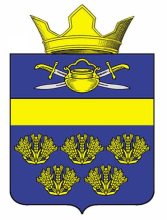 АДМИНИСТРАЦИЯ ВЕРХНЕКУРМОЯРСКОГО СЕЛЬСКОГО ПОСЕЛЕНИЯ КОТЕЛЬНИКОВСКОГО МУНИЦИПАЛЬНОГО РАЙОНА ВОЛГОГРАДСКОЙ ОБЛАСТИО  признании утратившим силу некоторых постановлений администрации  Верхнекурмоярского сельского поселения Котельниковского муниципального района Волгоградской области           В целях приведения нормативных правовых актов принимаемых администрацией Верхнекурмоярского сельского поселения  Котельниковского муниципального района Волгоградской области,  в соответствии с    действующим законодательством, руководствуясь  Уставом  Верхнекурмоярского сельского поселения Котельниковского муниципального района Волгоградской области, администрация Верхнекурмоярского сельского поселения Котельниковского муниципального района Волгоградской области постановляет:Признать утратившим силу:-постановление администрации Верхнекурмоярского сельского поселения Котельниковского муниципального района Волгоградской области от 06.04.2017г. №17 «Об утверждении административного регламента исполнения муниципальной функции по осуществлению муниципального контроля над обеспечением сохранности автомобильных дорог местного значения в границах населенных пунктов Верхнекурмоярского сельского поселения Котельниковского муниципального района Волгоградской области »;-постановление администрации Верхнекурмоярского сельского поселения Котельниковского муниципального района Волгоградской области от 01.03.2019 №9 «О внесении изменений в постановление администрации Верхнекурмоярского сельского поселения Котельниковского муниципального района Волгоградской области от 06.04.2017 №17 «Об утверждении административного регламента исполнения муниципальной функции по осуществлению муниципального контроля над обеспечением сохранности автомобильных дорог местного значения в границах населенных пунктов  Верхнекурмоярского сельского поселения Котельниковского муниципального района Волгоградской области»;  - постановление администрации Верхнекурмоярского сельского поселения Котельниковского муниципального района Волгоградской области от 10.12.2019 №45 «О внесении изменений в постановление администрации Верхнекурмоярского сельского поселения Котельниковского муниципального района Волгоградской области от 06.04.2017 №17  «Об утверждении административного регламента исполнения муниципальной функции по осуществлению муниципального контроля над обеспечением сохранности автомобильных дорог местного значения в границах населенных пунктов  Верхнекурмоярского сельского поселения Котельниковского муниципального района Волгоградской области»»; - постановление администрации Верхнекурмоярского сельского поселения Котельниковского муниципального района Волгоградской области от 29.07.2020 №35 «Об утверждении административного регламента  осуществления муниципального жилищного контроля на территории Верхнекурмоярского сельского поселения Котельниковского муниципального района Волгоградской области».     2. Настоящее постановление вступает в силу после его официального обнародования.Глава Верхнекурмоярскогосельского поселения	А.С.Мельников   ПОСТАНОВЛЕНИЕ от 16 августа 2021                                                                     №23